Памятка«Безопасность детей - прежде всего!»Конвенцией о правах ребенка (одобрена 20.11.1989 Генеральной Ассамблеей Организации Объединенных Наций) определено: право детей на особую защиту и помощь (преамбула Конвенции); государства - участники принимают все необходимые законодательные, административные, социальные и просветительные меры с целью защиты ребенка от всех форм физического или психологического насилия, оскорбления или злоупотребления, отсутствия заботы или небрежного обращения, грубого обращения со стороны родителей, законных опекунов или любого другого лица, заботящегося о ребенке (пункт 1 стать 19 Конвенции).Указом Президента РФ от 1 июня 2012 г. No 761 «О Национальной  стратегии действий в интересах детей на 2012-2017 годы»: определено, что одной из самых опасных проблем является насилие над детьми; значительная часть преступлений против жизни, здоровья и половой неприкосновенности детей совершается в семье, а также лицами, обязанными по закону заботиться о ребенке; ситуация, сложившаяся в сфере профилактики преступлений против детей, защиты их прав, является неудовлетворительной и требует принятия неотложных мер; утверждены меры, направленные на формирование безопасного и комфортного семейного окружения для детей, в том числе:- разработка и принятие программы, пропагандирующей ценности семьи, приоритет ответственного родительства, защищенного детства, нетерпимость ко всем формам насилия и телесного наказания в отношении детей через средства массовой информации, систему образования, социальной защиты, здравоохранения и культуры;- продолжение общенациональной информационной кампании по противодействию жестокому обращению с детьми.ПамяткаПредотвращение различного рода преступлений против детей –гражданский долг каждогоВ целях обеспечения безопасности детей, в том числе на объектах железнодорожного, воздушного, водного транспорта, предупреждения совершения в отношении несовершеннолетних противоправных действий, в том числе предусмотренных главой 18 Уголовного кодекса Российской Федерации (преступления против половой неприкосновенности и половой свободы личности), в целях исключения допущения возможного 2 нахождения несовершеннолетних в ситуации, представляющей опасность их жизни и здоровью, исполняющий обязанности председателя комиссии по делам несовершеннолетних и защите их прав при Правительстве ХМАО- Югры призывает родителей (законных представителей) несовершеннолетних обратить внимание на разъяснение детям: требований, предусмотренных пунктом 2 статьи 1 Федерального закона  Российской Федерации от 7 февраля 2011 года No 3- ФЗ «О полиции», в соответствии с которым и полиция незамедлительно приходит на помощь каждому, кто нуждается в ее защите от преступных и иных противоправных действий; следующих правил поведения на объектах транспорта: воздушного, водного и железнодорожного. 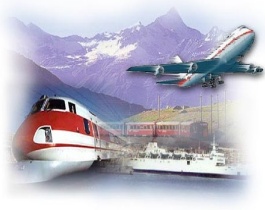 ЖЕЛЕЗНАЯ ДОРОГАПравила поведения на железнодорожных объектах: Проезд и переход через железнодорожные пути допускается только  в установленных и оборудованных для этого местах.  При проезде и переходе через железнодорожные пути необходимо пользоваться специально оборудованными пешеходными переходами, тоннелями, мостами, железнодорожными переездами, путепроводами, а также другими местами, обозначенными соответствующими знаками, внимательно следить за сигналами, подаваемыми техническими  средствами и (или) работниками железнодорожного транспорта. В случае экстренной эвакуации из вагона необходимо сохранять спокойствие, при выходе через боковые двери и аварийные выходы следует быть внимательными, дабы не попасть под встречный поезд.  Находясь на железнодорожных объектах, запрещено:- оставлять детей без присмотра со стороны родителей (законных представителей), взрослых лиц, сопровождающих детей к месту отдыха (месту проведения спортивных, культурных мероприятий);- перелезать через автосцепные устройства между вагонами;бежать по пассажирской платформе рядом с прибывающим или отправляющимся поездом; - устраивать различные подвижные игры вблизи объектов железнодорожного транспорта (кататься по платформе на велосипеде, скейтборде и роликах); - находится вблизи железной дороги в наушниках, так как можно не услышать сигналов поезда); - прыгать с пассажирской платформы на железно дорожные пути; - подниматься на опоры и специальные конструкции контактной сети и воздушных линий, искусственных сооружений; - прикасаться к проводам, идущим от опор и специальных конструкций контактной сети и воздушных линий электропередачи; - переходить железнодорожный путь перед приближающимся поездом;- стоять у края платформы;- прислоняться к стоящим вагонам;- открывать во время движения поезда наружные двери тамбуров;- находиться в состоянии алкогольного, токсического или наркотического опьянения на железнодорожных путях и пассажирских платформах.ВОДНЫЙ ТРАНСПОРТПравила поведения на объектах водного транспорта:  Находясь на водном судне, внимательно осмотрите его для того, чтобы знать все ходы и выходы для спасения в случае наступления опасной ситуации.  При возникновении чрезвычайной ситуации необходимо точно выполнять указания капитана судна, его помощников, членов экипажа. - выходить и находиться на площадке, не имеющей ограждения;- самостоятельно заходить одному в служебные помещения и открывать технические помещения, особенно в случаях, когда зайти в помещение предлагают малознакомые и незнакомые люди.АЭРОПОРТ И САМОЛЕТПравила поведения на объектах воздушного транспорта: Не проходите мимо детей, нарушающих  правила поведения на объектах железнодорожного, водного, воздушного транспорта – подвергающих опасности свою жизнь!!!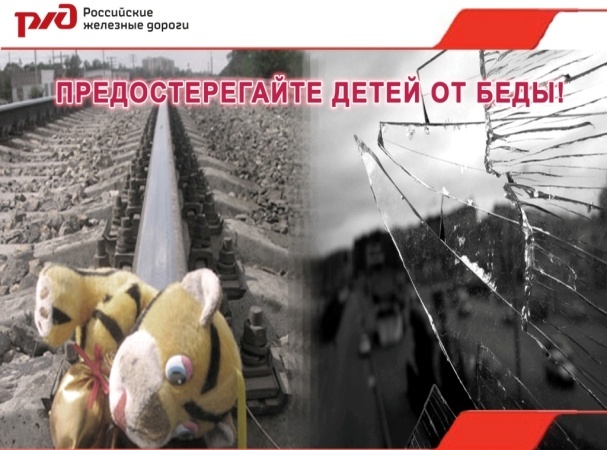  Посадку необходимо осуществлять только при полной остановке поезда, не создавая помех другим гражданам и только со стороны пассажирской платформы. 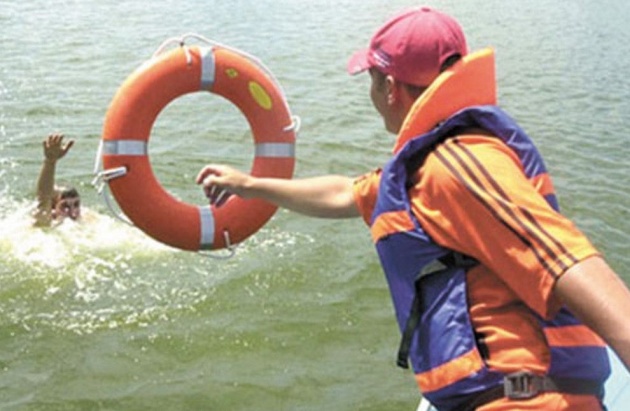  Категорически запрещается: - производить самостоятельную посадку до причала лодки или полной подачи трапа корабля;- двигаться вдоль борта судна на причал, подниматься с причала на борт корабляне по специальному трапу; 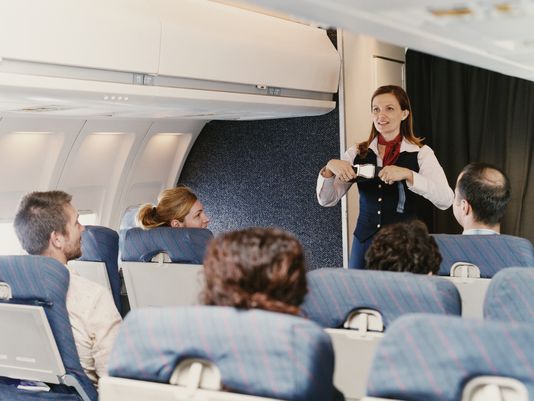  Нельзя самостоятельно выходить на взлетную полосу, проходить в служебные помещения аэропорта и любое передвижение по территории аэропорта без сопровождения взрослых. Во всех аварийных ситуациях родители и дети должны четко выполнять указания команды экипажа, не допуская при этом паники.